      Semaine des mathématiques                                                             Académie de Créteil                              17 au 22 mars 2014Les mathématiques au carrefour des cultures                                                                                      Abaque Une histoire de cailloux…Le mot « calcul » dérive du mot latin calculus qui signifie « petit caillou ». Ces petits cailloux servaient à l'origine pour symboliser des personnes, des animaux ou des mesures de grains. On a retrouvé des traces de cette façon de compter datant de plus de 5 000 ans.En Abyssinie (ancien nom de l’Éthiopie) par exemple, il était d’usage pour les guerriers partant au combat de déposer un caillou sur un tas. De retour du champ de bataille, chaque guerrier reprenait un caillou. Le nombre de cailloux non retirés permettait de déterminer le nombre de morts au combat. Les Romains utilisaient aussi les cailloux qu’ils plaçaient sur une table (Abaque) comme dans l’exemple suivant :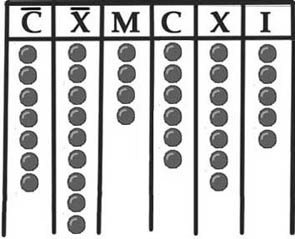 Pour comprendre : La lettre I signifie 1La lettre X signifie 10La lettre C signifie 100La lettre M signifie 1 000Ainsi, le nombre représenté ici avec les cailloux est : 4 675Fabrique à ton tour un abaque romain (tu peux l’actualiser en écrivant unité, dizaine, centaine…au lieu des lettres et te servir de jetons par exemple) et utilise-le pour :Transcrire des nombres écrits avec nos chiffresFaire une dictée de nombreFaire trouver à un camarade les nombres que tu représentesRanger des nombres représentés par plusieurs camaradesRelever des défis : écrire le plus grand nombre avec 3 cailloux, le plus petit utilisant 2 colonnes et  5 cailloux…Faire des calculs : exemple 35 + 24 (se lit directement) ; 18 + 34 (oblige à faire des échanges : 10 cailloux unité contre 1 caillou dizaine, c’est la « retenue ») ; des soustractions (nécessité parfois de faire des échanges dans l’autre sens)Comment faire des multiplications avec cet abaque ?Comment faire des divisions avec cet abaque ?…Tu peux modifier ton abaque en t’aidant des modèles suivants :